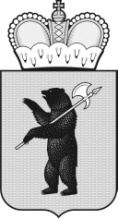 ПРИГОРОДНАЯ ТЕРРИТОРИАЛЬНАЯ ИЗБИРАТЕЛЬНАЯ КОМИССИЯ ГОРОДА ПЕРЕСЛАВЛЯ-ЗАЛЕССКОГОРЕШЕНИЕг. Переславль-Залесский« 06 » апреля   2022г.                                                             №  17/82О формах учета и отчетности кандидатов о поступлении средств в избирательные фонды и расходовании этих средств, при проведении дополнительных выборов депутатов Переславль-Залесской городской Думы седьмого созыва по многомандатному избирательному округу №6Руководствуясь пунктом 2 статьи 77 Закона Ярославской области «О выборах в органы государственной власти Ярославской области и органы местного самоуправления муниципальных образований Ярославской области», Пригородная  территориальная избирательная комиссия города Переславля-Залесского  РЕШИЛА: Использовать при проведении дополнительных выборах Переславль-Залесской городской Думы седьмого созыва по многомандатному избирательному округу № 6, формы учета и отчетности кандидатов о поступлении средств в избирательные фонды и расходовании этих средств, утвержденные постановлением Избирательной комиссии Ярославской области от 24.03.2022 № 12/90-7 «Об Инструкции о порядке и формах учета и отчетности кандидатов, избирательных объединений о поступлении средств в избирательные фонды и расходовании этих средств при проведении выборов в органы местного самоуправления муниципальных образований Ярославской области». 2. Разместить настоящее решение на официальном сайте Администрации города Переславля-Залесского в разделе «Власть», подраздел «Пригородная территориальная избирательная комиссия города Переславля-Залесского»  3. Контроль за исполнением настоящего решения возложить на секретаря Пригородной территориальной избирательной комиссии  города Переславля-Залесского  Орлову О.А.	 Председатель территориальнойизбирательной комиссии                                                  Н.А. Бровкина                        	                                       			                                                   Секретарь территориальной                                    избирательной комиссии                                                  О.А. Орлова